Ҡарар	                                                             решениЕ«Об утверждении Соглашения между органами местного самоуправления муниципального  район Республики Башкортостан и Советом сельского поселения  муниципального  район Республики Башкортостан о передаче Совету муниципального  район Республики Башкортостан осуществления части полномочий Совета сельского поселения  муниципального  район Республики Башкортостан»         В соответствии с Федеральным законом «Об общих принципах организации местного самоуправления в Российской Федерации» Совет сельского поселения Байгузинский сельсовет муниципального района Ишимбайский район Республики Башкортостан                                                          РЕШИЛ:      Утвердить Соглашение между органами местного самоуправления муниципального  район Республики Башкортостан и Советом сельского поселения  муниципального  район Республики Башкортостан о передаче Совету муниципального  район Республики Башкортостан осуществления части полномочий Совета сельского поселения  муниципального  район Республики Башкортостан  по вопросу выплаты пенсии муниципальным служащим (прилагается).Глава сельскогопоселения муниципального районаИшимбайский район Республики Башкортостан                                                      И.Р. Амирханов                                    с.Кинзебулатово« 06 »  декабря  2017 года№ 22/101 СОГЛАШЕНИЕмежду органами местного самоуправления муниципального района Ишимбайский район Республики Башкортостан и сельского поселения  муниципального района Ишимбайский район Республики Башкортостан о передаче муниципальному району Ишимбайский район Республики Башкортостан части полномочий сельского поселения  муниципального района Ишимбайский район Республики Башкортостан    Совет сельского поселения  муниципального района Ишимбайский район Республики Башкортостан, именуемый в дальнейшем «Сторона 1», в лице главы сельского поселения  муниципального района Ишимбайский район Республики Башкортостан Амирханова Ильдуса Ринатовича, действующего на основании Устава, с одной стороны и Совет муниципального района Ишимбайский район Республики Башкортостан, именуемый в дальнейшем «Сторона 2», в лице председателя Совета Агафонова Олега Михайловича, действующего на основании Устава, с другой стороны, заключили настоящее соглашение о нижеследующем:Статья 1. Предмет Соглашения    Предметом настоящего Соглашения является передача осуществления следующего полномочия Стороны 1 Стороне 2:    - выплата пенсии муниципальным служащим.Статья 2. Права и обязанности Стороны 1Сторона 1:1)  перечисляет финансовые средства Стороне 2 в виде субвенции из бюджета сельского поселения  в размере 90 тыс. рублей ( девяносто  тысяч) рублей в следующем порядке :-  равными частями ежемесячно не позднее 15 числа;Статья 3. Права и обязанности Стороны 2Сторона 2:осуществляет полномочия, предусмотренные статьей 1 настоящего Соглашения;распоряжается переданными ей финансовыми средствами по целевому назначению;предоставляет документы и иную информацию, связанную с выполнением переданных полномочий, не позднее 10 дней со дня получения письменного запроса;обеспечивает условия для беспрепятственного проведения Стороной 1 проверок осуществления переданных полномочий и использования предоставленных субвенций;не позднее 10 дней передает Стороне 1 неиспользованные финансовые средства, перечисляемые на осуществление полномочий.Статья 4. Порядок определения объема субвенций   Порядок определения объема субвенций, необходимых для осуществления передаваемых полномочий, устанавливается решением Совета сельского поселения  муниципального района Ишимбайский район Республики Башкортостан о бюджете сельского поселения  муниципального района Ишимбайский район Республики Башкортостан на 2018 год в соответствии с бюджетным законодательством.Статья 5. Основания и порядок прекращения СоглашенияНастоящее Соглашение прекращается по истечении срока его действия.Настоящее Соглашение может быть досрочно прекращено:по соглашению Сторон;в одностороннем порядке без обращения в суд:в случае изменения федерального законодательства или законодательства Республики Башкортостан, в связи с которым реализация переданных полномочий становится невозможной;Советом муниципального района Ишимбайский район Республики Башкортостан в случае неоднократной ( два и более раз) просрочки перечисления субвенции, предусмотренных в п.1 настоящего Соглашения, более чем на 3 месяца.в случае установления факта нарушения Стороной 2 осуществления переданных полномочий.   3.  Уведомление о расторжении настоящего Соглашения в одностороннем         порядке направляется другой Стороне в письменном виде. Соглашение считается расторгнутым по истечении 30 дней с даты направления указанного уведомления.При прекращении настоящего Соглашения, в том числе досрочном, Сторона 2 возвращает неиспользованные финансовые средства.Статья 6. Ответственность сторонВ случае просрочки перечисления субвенций, предусмотренных статьей 2 настоящего Соглашения, Сторона 1 уплачивает Стороне 2 , в размере  трехсотой  части  действующей  ставки рефинансирования Банка России  от  не выплаченных  в  срок  сумм.Статья 7. Порядок разрешения споров1. Споры, связанные с исполнением настоящего Соглашения, разрешаются сторонами путем проведения переговоров и использования иных согласительных процедур.2. В случае недостижения соглашения спор подлежит рассмотрению Арбитражным судом Республики Башкортостан в соответствии с законодательством.Статья 8. Заключительные условия1. Настоящее Соглашение подлежит обязательному утверждению решениями Совета сельского поселения  муниципального района Ишимбайский район Республики Башкортостан, Совета муниципального района Ишимбайский район Республики Башкортостан.    Настоящее Соглашение вступает в силу  с 1 января 2018 года и действует по 31 декабря 2018 года.2. Все изменения и дополнения к настоящему Соглашению вносятся по взаимному согласию сторон и оформляются дополнительными соглашениями в письменной форме, подписанными уполномоченными представителями Сторон.3.  По всем вопросам, не урегулированным настоящим Соглашением, но возникающим в ходе его реализации, стороны Соглашения будут руководствоваться законодательством.4 .  Настоящее Соглашение составлено в двух экземплярах, по одному для каждой из сторон, которые имеют равную юридическую силу.Совет сельского поселения                        Совет муниципального района                                Ишимбайский районмуниципального района                             Республики БашкортостанИшимбайский районГлава                                                             Председатель Советасельского поселения                                   муниципального района                             Ишимбайский районмуниципального района                             Республики БашкортостанИшимбайский район_____________  И.Р.Амирханов                ______________ О.М.Агафонов«____  » декабря  2017года                            «____» декабря  2017годаБашкортостан Республикаhы Ишембай районы муниципаль районы Байғужа ауыл советы ауыл биләмәhе Советы 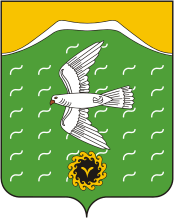 Совет сельского поселения Байгузинский сельсовет муниципального района Ишимбайский район Республики Башкортостан453223, Башкортостан Республикаһы, Ишембай районы,  Кинйәбулат ауылы, Трубная урамы, й. 1. Тел (факс) 8 (34794) 7 44 32E mail: bajgugasp@rambler.ru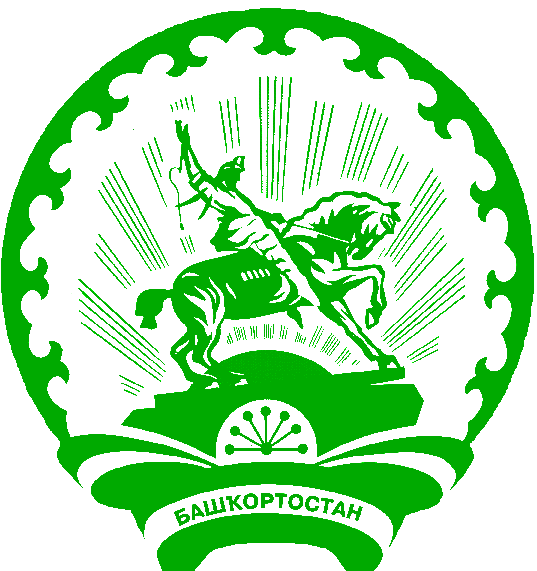 Трубная ул, д. 1, с. Кинзебулатово, Ишимбайский район, Республика Башкортостан,453223Тел (факс) 8 (34794) 7 44 32E mail: bajgugasp@rambler.ru